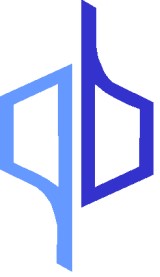 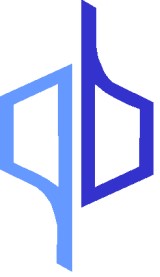 UNIVERSIDADE DE SÃO PAULO_______________________________ INSTITUTO DE QUÍMICA 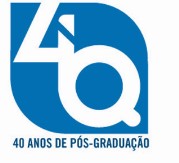  	Formulário para Cancelamento de BOLSA Instituição:  	CAPES (  ) 	 	 	 	 	CNPq (  ) Nome do Bolsista: ............................................................... CPF: ..................................................................................... Área:  	Química (  )  	 	 	 	Bioquímica (  ) Orientador(a): ...................................................................... Nível: (  ) Mestrado (   ) Doutorado Direto   (  ) Doutorado Data de Cancelamento:  ........................................................ Motivo do Cancelamento: ..................................................... ............................................................................................. São Paulo,             /          /            . Assinatura AlunoAssinatura OrientadorOBS: É obrigatório assinatura do aluno e orientador. _______________________________________________________________________________________________ Av. Prof. Lineu Prestes, 748 – 05508-000 – São Paulo – Brasil Caixa Postal 26077 – 05513-970 – São Paulo – Brasil FAX: (11) 3915-5579 – www2.iq.usp.br/pos  